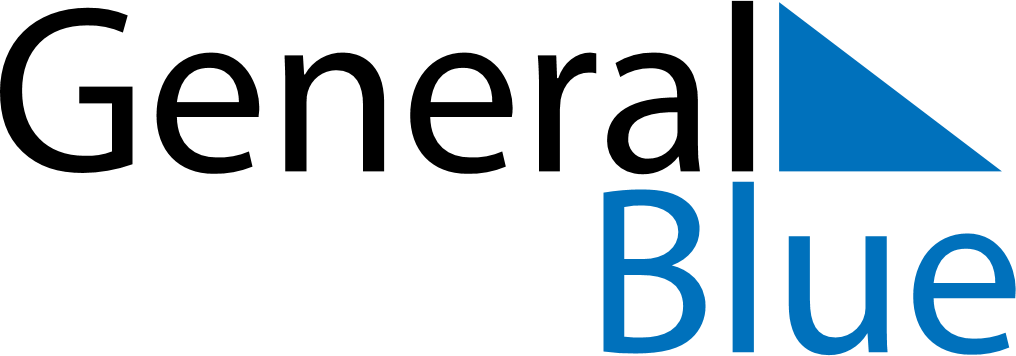 November 2024November 2024November 2024November 2024November 2024November 2024California City, California, United StatesCalifornia City, California, United StatesCalifornia City, California, United StatesCalifornia City, California, United StatesCalifornia City, California, United StatesCalifornia City, California, United StatesSunday Monday Tuesday Wednesday Thursday Friday Saturday 1 2 Sunrise: 7:13 AM Sunset: 5:57 PM Daylight: 10 hours and 44 minutes. Sunrise: 7:14 AM Sunset: 5:56 PM Daylight: 10 hours and 42 minutes. 3 4 5 6 7 8 9 Sunrise: 6:15 AM Sunset: 4:55 PM Daylight: 10 hours and 40 minutes. Sunrise: 6:16 AM Sunset: 4:54 PM Daylight: 10 hours and 38 minutes. Sunrise: 6:16 AM Sunset: 4:53 PM Daylight: 10 hours and 37 minutes. Sunrise: 6:17 AM Sunset: 4:53 PM Daylight: 10 hours and 35 minutes. Sunrise: 6:18 AM Sunset: 4:52 PM Daylight: 10 hours and 33 minutes. Sunrise: 6:19 AM Sunset: 4:51 PM Daylight: 10 hours and 31 minutes. Sunrise: 6:20 AM Sunset: 4:50 PM Daylight: 10 hours and 29 minutes. 10 11 12 13 14 15 16 Sunrise: 6:21 AM Sunset: 4:49 PM Daylight: 10 hours and 27 minutes. Sunrise: 6:22 AM Sunset: 4:49 PM Daylight: 10 hours and 26 minutes. Sunrise: 6:23 AM Sunset: 4:48 PM Daylight: 10 hours and 24 minutes. Sunrise: 6:24 AM Sunset: 4:47 PM Daylight: 10 hours and 22 minutes. Sunrise: 6:25 AM Sunset: 4:46 PM Daylight: 10 hours and 21 minutes. Sunrise: 6:26 AM Sunset: 4:46 PM Daylight: 10 hours and 19 minutes. Sunrise: 6:27 AM Sunset: 4:45 PM Daylight: 10 hours and 17 minutes. 17 18 19 20 21 22 23 Sunrise: 6:28 AM Sunset: 4:45 PM Daylight: 10 hours and 16 minutes. Sunrise: 6:29 AM Sunset: 4:44 PM Daylight: 10 hours and 14 minutes. Sunrise: 6:30 AM Sunset: 4:43 PM Daylight: 10 hours and 13 minutes. Sunrise: 6:31 AM Sunset: 4:43 PM Daylight: 10 hours and 11 minutes. Sunrise: 6:32 AM Sunset: 4:43 PM Daylight: 10 hours and 10 minutes. Sunrise: 6:33 AM Sunset: 4:42 PM Daylight: 10 hours and 9 minutes. Sunrise: 6:34 AM Sunset: 4:42 PM Daylight: 10 hours and 7 minutes. 24 25 26 27 28 29 30 Sunrise: 6:35 AM Sunset: 4:41 PM Daylight: 10 hours and 6 minutes. Sunrise: 6:36 AM Sunset: 4:41 PM Daylight: 10 hours and 5 minutes. Sunrise: 6:37 AM Sunset: 4:41 PM Daylight: 10 hours and 3 minutes. Sunrise: 6:38 AM Sunset: 4:40 PM Daylight: 10 hours and 2 minutes. Sunrise: 6:39 AM Sunset: 4:40 PM Daylight: 10 hours and 1 minute. Sunrise: 6:40 AM Sunset: 4:40 PM Daylight: 10 hours and 0 minutes. Sunrise: 6:41 AM Sunset: 4:40 PM Daylight: 9 hours and 59 minutes. 